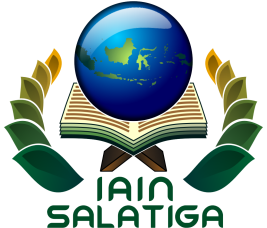 Nomor	: B-......../In.21/D1.4/PP.05.2/ Bulan dua digit /2017			04 Agustus 2017Lamp	: -Hal	: Permohonan Izin Observasi dan WawancaraKepada Yth.  (Menyesuaikan)Di Tempat  Assalamu’alaikum Warahmatullahi WabarokatuhDengan ini kami menerangkan bahwa mahasiswa Institut Agama Islam Negeri (IAIN) Salatiga berikut ini: dalam rangka melaksanakan tugas perkuliahan (Nama Mata Kuliah), dosen pengampu (Nama Dosen dan gelarnya), bermaksud mengadakan observasi, wawancara dan pengumpulan data di (Alamat Penelitian).Sehubungan dengan hal tersebut, kami mohon Bapak/Ibu berkenan menerima dan memberikan data/keterangan yang diperlukan. Demikian, atas kerjasamanya kami ucapkan terimaWassalamu’alaikum Warahmatullahi Wabarakatuha.n Dekan Fakultas Ushuluddin, Adab dan HumanioraWakil Dekan Bidang AkademikDr. H. Sidqon Maesur, Lc., M.A.NIP. 19630722 199803 1 001NONAMANIMJURUSAN